TEMAT KOMLEKSOWY: DZIEŃ DZIECKATEMAT DNIA: DZIECI NA ŚWIECIE5 - LATKI 3.06.2020 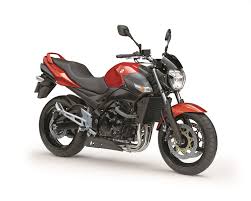 1. Zabawa dydaktyczna "Umiem czytać"             Tata ma       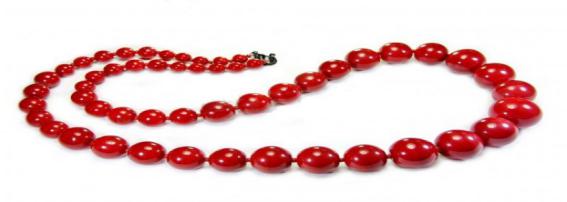 Mama lubi 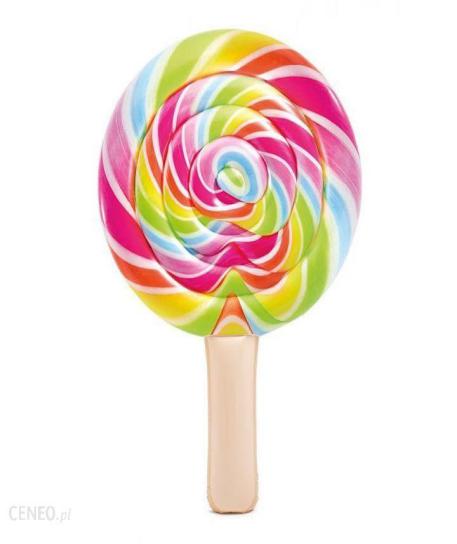                     Franek ma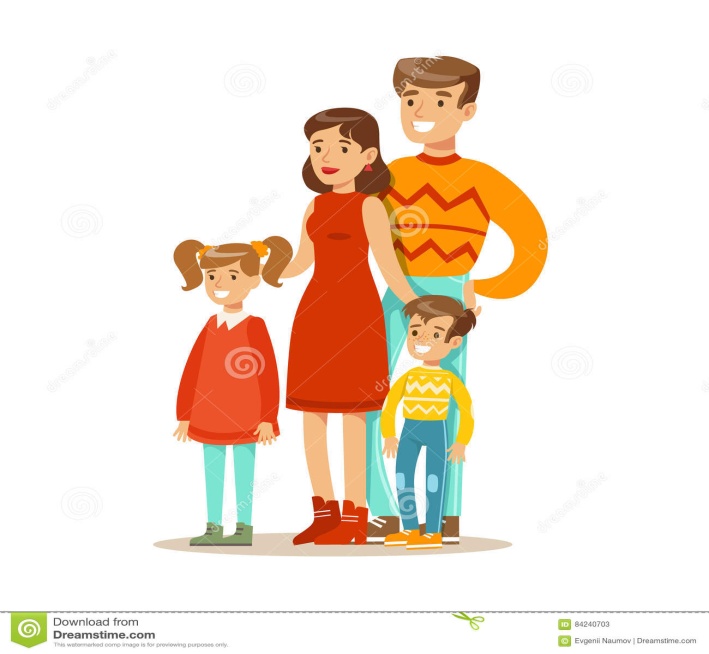 To dom 2. Słuchanie wiersza "Dzieci Świata" W. Fabera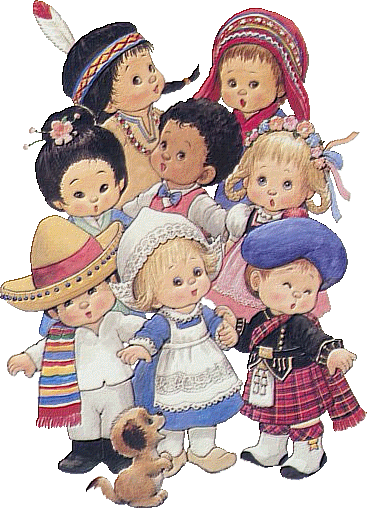 	W Afryce w szkole ,na lekcji,Śmiała się dzieci gromada,Gdy im mówił malutki Gwinejczyk,że gdzieś na świecie śnieg pada.A jego rówieśnik, Eskimos,też w szkole, w chłodnej Grenlandii,nie uwierzył , że są na świeciegorące pustynie i palmy.Afryki, ani Grenlandiimy także jak dotąd nie znamy,a jednak wierzymy w lodowce,w gorące pustynie, w banany.I dzieciom z całego światachcemy ręce uścisnąć mocnoi wierzymy, że dzielni z nich ludzie,jak i z nas samych wyrosną.3. Rozmowa na temat wiersza.- Z czego śmiały się dzieci w Afryce?- Dlaczego te dzieci śmiały się ze śniegu?- Z czego śmiały się dzieci w Grenlandii?- Dlaczego te dzieci śmiały się z gorącej Pustyni i palm?- Jakie święto obchodzimy 1-  czerwca?4. Gdzie kto mieszka?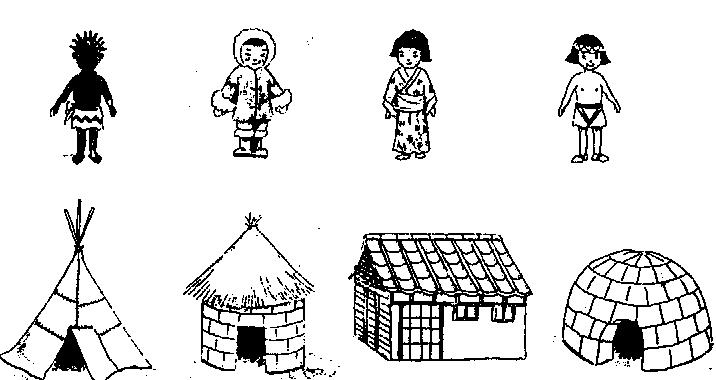 - Zwierzątka też mamą swoj dom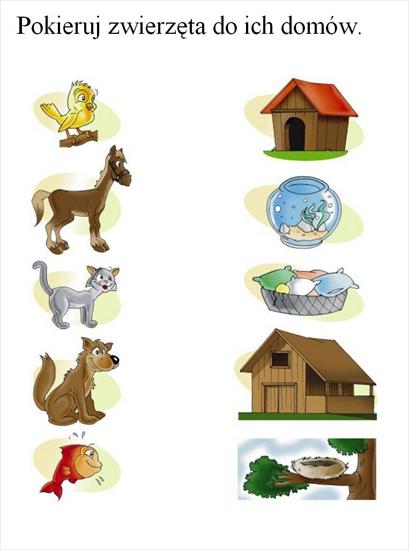 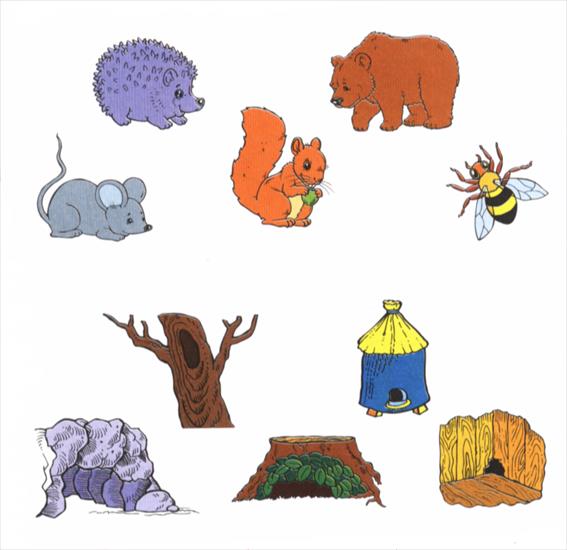 5. Zabawa muzyczna ze śpiewem... Dżunglazatańcz razem...https://www.youtube.com/watch?v=vKvKntLcUKQhttps://www.youtube.com/watch?v=EuCip5y14646. "Gry i zabawy z różnych stron świata"

a."Tik-tak" (zabawa ze Szkocji)

Dzieci dobierają się w pary i stoją naprzeciwko siebie,w odległości około pięciu metrów.W tym samym momencie zaczynają zbliżać się do siebie,stawiając jedną stopę przed drugą.Wygrywa to dziecko,któremu uda się w końcu postawić stopę na stopie drugiego dziecka.

b."Ram-ram-rip" (zabawa z Malezji)

Nauczyciel lub wybrane dziecko trzyma dłoń wewnętrzną stroną do góry.Pozostałe dzieci przykładają prawy palec wskazujący do jego dłoni i mówią jednocześnie "ram-ram-rip" .Przy ostatniej sylabie prowadzący zamyka dłoń i próbuje schwytać jeden palec.dziecko,którego palec został schwytany,jest prowadzącym w następnej rundzie.c. Zabawa logopedyczna dla zespołu Indian „Szeke, szeke” – ćwiczymy narządy mowy

Na górze - szeke, szeke. (robimy rękami "młynek" na górze)
Na dole - szeke, szeke. (robimy rękami "młynek" na dole)
Na prawo - szeke, szeke. (robimy rękami "młynek" z prawej strony)
Na lewo - szeke, szeke. (robimy rękami "młynek" z lewej strony)7. Praca plastyczna Wachlarz z Japonii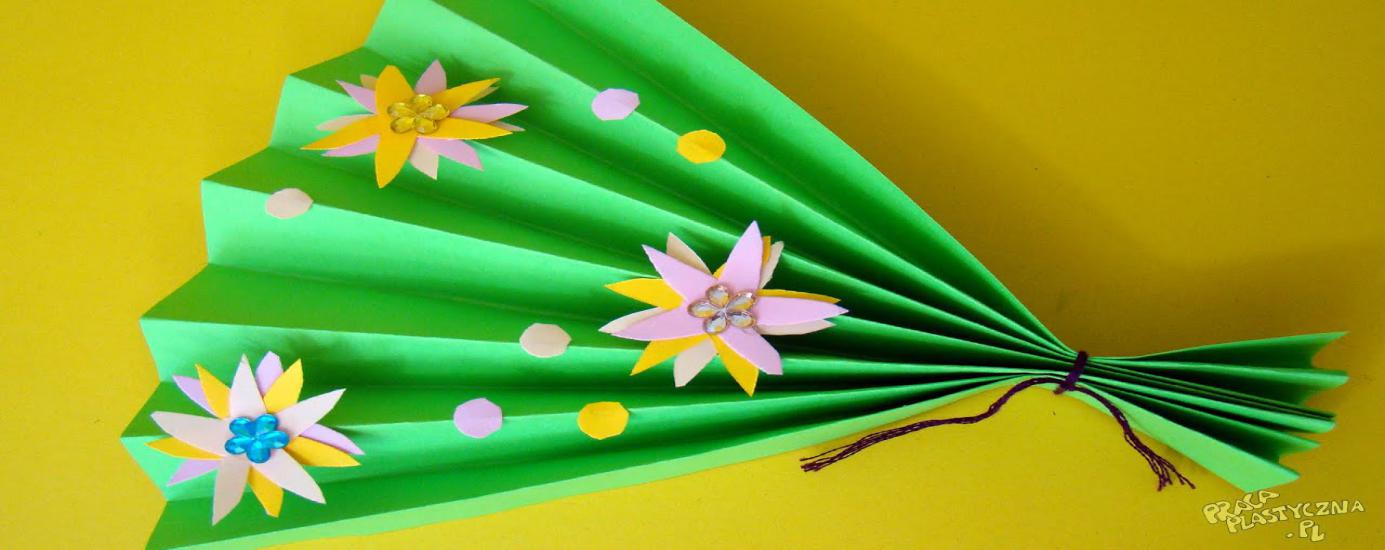 https://www.youtube.com/watch?v=J79Ey8B47asPrzygotowanie: T. Utrata, A Libner, A Karbiak